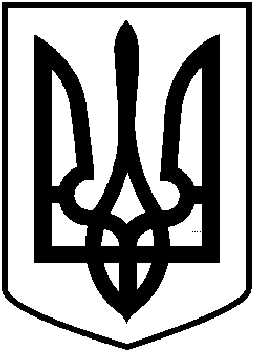 ЧОРТКІВСЬКА    МІСЬКА    РАДАВИКОНАВЧИЙ КОМІТЕТ Р І Ш Е Н Н Я від 19 квітня  2019 року 							№  125 Про затвердження тарифу на послугиз вивезення великогабаритних відходів у місті ЧортковіНа підставі листа начальника «Чортківського комбінату комунальних підприємств» від 27.03.2019 № 83, у зв’язку з ростом мінімальної заробітної плати, вартості паливно-мастильних матеріалів, відповідно до постанови Кабінету Міністрів України від від 26.07.2006 № 1010 “Про затвердження порядку формування тарифів на послуги з вивезення побутових відходів“, керуючись пп.2 п. «а» ст. 28 Закону України “Про місцеве самоврядування в Україні”,  виконавчий комітет  міської радиВИРІШИВ:1.Затвердити тариф на послуги з вивезення великогабаритних відходів у місті Чорткові у розмірі:-  для населення    - 85,91 грн./1 м3  з ПДВ;- для бюджетних організацій   -  94,50 грн./1 м3 з ПДВ;- для інших споживачів  - 111,68 грн./1 м3 з ПДВ.2.  КП «Чортківському комбінату комунальних підприємств»:- розробити талони на вивіз великогабаритних відходів об’ємом 0,5 м3, 1 м3, 2 м3, 3 м3.- розробити графік вивозу великогабаритних відходів з вулиць міста Чорткова.3. Дане рішення вступає в дію з дня його прийняття.4.Копію рішення направити КП «Чортківський комбінат комунальних підприємств» та відділ житлово-комунального господарства та благоустрою міської ради.5.Контроль за виконанням даного рішення покласти на заступника міського голови з питань діяльності виконавчих органів міської ради Недокуса О.З.Міський голова                                                           	Володимир ШМАТЬКО         	      